Publicado en Zaragoza el 20/05/2024 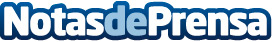 Servicios Hostelería Frutas y Verduras: proveedor de fruta IV GamaLas frutas IV Gama llenan de color y vitalidad los días gracias a Servicios Hostelería Frutas y VerdurasDatos de contacto:Miguel Ángel CatalánServicios a Hostelería Frutas y Verduras976472568Nota de prensa publicada en: https://www.notasdeprensa.es/servicios-hosteleria-frutas-y-verduras_1 Categorias: Nutrición Gastronomía Aragón Industria Alimentaria Restauración Consumo http://www.notasdeprensa.es